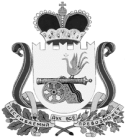 ГЛАВАКАЙДАКОВСКОГО СЕЛЬСКОГО ПОСЕЛЕНИЯВЯЗЕМСКОГО РАЙОНА СМОЛЕНСКОЙ  ОБЛАСТИПОСТАНОВЛение от 22.10.2019   № 256Руководствуясь статьей 28 Федерального закона от 06.10.2003 № 131-ФЗ «Об общих принципах организации местного самоуправления в Российской Федерации», Градостроительным кодексом Российской Федерации, Уставом Кайдаковского сельского поселения Вяземского района Смоленской области, решением Совета депутатов Кайдаковского сельского поселения Вяземского района Смоленской области  от 30.04.2019 № 13 «Об утверждении Положения о порядке организации и проведения публичных слушаний по проектам муниципальных правовых актов в области градостроительной деятельности», Совет депутатов Кайдаковского сельского поселения Вяземского района Смоленской области  	Глава Кайдаковского сельского поселения Вяземского района Смоленской области постановляет:	1. Вынести на публичные слушания проект Генерального плана Кайдаковского сельского поселения Вяземского района Смоленской области и проект Правил землепользования и застройки Кайдаковского сельского поселения Вяземского района Смоленской области.2. Провести публичные слушания по рассмотрению проекта Генерального плана Кайдаковского сельского поселения Вяземского района Смоленской области и проекта Правил землепользования и застройки Кайдаковского сельского поселения Вяземского района Смоленской области 26 ноября 2019 года в 10 час. 00 мин. по адресу: Смоленская область, Вяземский район, дер. Кайдаково ул. Парковая д. 17 (Дом культуры).	3. Установить, что письменные предложения и замечания по проекту Генерального плана Кайдаковского сельского поселения Вяземского района Смоленской области и Правил землепользования и застройки Кайдаковского сельского поселения Вяземского района Смоленской области, принимаются в рабочие дни с 9.00 до 13.00 и с 14.00 до 16.00 по адресу: Смоленская область, Вяземский район, д. Кайдаково, ул. Центральная д. 7 (Администрация Кайдаковского сельского поселения Вяземского района Смоленской области), в срок до 25.11.2019 г.            4. Для осуществления публичных слушаний образовать организационный комитет в следующем составе:     Местом ознакомления с проектом Генерального плана и проектом Правил землепользования и застройки Кайдаковского сельского поселения Вяземского района Смоленской области определить:официальный сайт Администрации Кайдаковского сельского поселения Вяземского района Смоленской области в информационно-телекоммуникационной сети «Интернет». 6. Опубликовать настоящее постановление в газете «Кайдаковские вести» и разместить на официальном сайте Администрации Кайдаковского сельского поселения Вяземского района Смоленской области www.kdk-adm.ru.  Глава муниципального образованияКайдаковского сельского поселенияВяземского района Смоленской области                                           Е.Е.ТимохинО назначении публичных слушаний по рассмотрению проекта Генерального плана Кайдаковского сельского поселения Вяземского района Смоленской области и проекта Правил землепользования и застройки Кайдаковского сельского поселения Вяземского района Смоленской областиТимохин Евгений Евгеньевич- Глава муниципального образования Кайдаковского сельского поселения Вяземского района Смоленской областиРозов Алексей Валерьевич-заместитель Глава муниципального образования Кайдаковского сельского поселения Вяземского района Смоленской областиКорнеева Светлана Ивановна-главный специалист Администрации Кайдаковского сельского поселения Вяземского района Смоленской областиДубовикова Галина Александровна- специалист 1 категории Администрации Кайдаковского сельского поселения Вяземского района Смоленской области